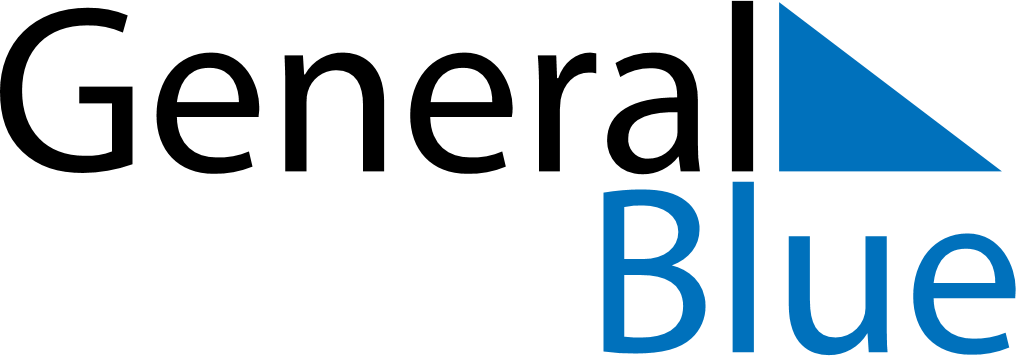 August 2029August 2029August 2029August 2029SwitzerlandSwitzerlandSwitzerlandSundayMondayTuesdayWednesdayThursdayFridayFridaySaturday12334Bundesfeiertag567891010111213141516171718192021222324242526272829303131